Job Seeker First Name / CV No: 1714068Click to send CV No & get contact details of candidate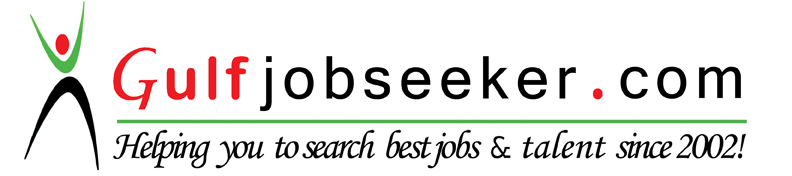 EmanuelBirthday: 9 February 1983PHYSICAL EDUCATION TEACHER SUMMARYQualified PE Teacher adept at working with students to improve health and wellness. Motivational style with exceptional communication, leadership and administrative abilities. Committed to improving student performance and understanding of health concepts.PHYSICAL EDUCATION TEACHER EXPERIENCEPE Teacher, Diyar International Private SchoolDibba, United Arab Emirates, April 2016 – PresentACHIEVEMENTSTaught physical education lessons that strengthened balance, coordination, agility, and fine/gross motor skill development through hopping, jumping, skipping, running and different gamesInstruct classroom children’s and team groups in proper exercise techniqueOrganized sporting events involving other schoolsAssists in supervising and coaching the school football teamPERSONAL TRAINER ExperiencePersonal Trainer, American University of the Middle EastAquila, Kuwait, April 2015 – April 2016ACHIEVEMENTSTeaching different classes: Total Body Workout, Yoga, Pilates, Body Sculpt Boot Camp, Tour de Cycle, Stretch and Abs class  Devising fitness programs for weight loss, muscular gain and rehabilitationDesigning and advising on nutrition programs             Teaching private sessions and group sessionsPHYSICAL EDUCATION TEACHER SUMMARYQualified PE Teacher adept at working with students to improve health and wellness. Motivational style with exceptional communication, leadership and administrative abilities. Committed to improving student performance and understanding of health concepts.PHYSICAL EDUCATION  EXPERIENCEPE Teacher, Sf. Nicolae SchoolTargu-Jiu, Romania, September 2009 – January 2015ACHIEVEMENTSTaught physical education lessons that strengthened balance, coordination, agility, and fine/gross motor skill development through hopping, jumping, skipping, running and different gamesInstruct classroom children’s and team groups in proper exercise techniqueOrganized sporting events involving other schoolsAssists in supervising and coaching the school football teamFOOTBALL COACH SUMMARYI have been involved with football as a player and a coach for over 24 years. I bring experience, enthusiasm, structure, Creativity and an appetite for success. I possess excellent communication and man-management skills. My aim is to engage with players whatever their age, ability or individual motivation. To build confidence and empower players to realize their full potential to play the beautiful game.FOOTBALL COACH EXPERIENCEFootball Coach, C.S. Gilortul Targul Carbunesti, Junior Team, Carbunesti, Romania, July 2009 – April 2015ACHIEVEMENTSCoached boys, 12 - 18 year olds. taught ball control skills, including correct trapping, passing, dribbling and shooting techniques.Recruit soccer playersPrepared and implemented progressive Football coaching techniques.Ensured a positive and fun environment during practice sessions.Developed various aspects of the Football program.I implemented a new mentality.EDUCATIONFirst Aid CPR AEDGraduated, First Aid Certificate, Kuwait, January 2016University of Physical Education and SportGraduated, Master Degree in Sport Performance, Craiova, Romania, September 2015Romanian Football FederationGraduated, UEFA C Diploma, 08 August 2014Fitness Business SchoolGraduated, international diploma in Yoga, Pilates, Tour de Cycle, Body Sculpt Boot Camp, London, England, September 2013University of Physical Education and Sports “Constantin Brancusi”Graduated, Bachelor Degree in Physical Education and Sport, Targu-Jiu, Romania, July 2009